Growth Group QuestionsFor the weeks of April 10th & 17thSharing Salvation StoriesOUR BELIEFS CONCERNING SALVATION: Anyone placing their faith in Jesus is saved from the penalty of their sin. Romans 3:23 – For all have sinned and fall short of the glory of God.Romans 6:23 – For the wages of sin is death, but the free gift of God is eternal life in Christ Jesus our Lord.Salvation is only by grace through faith based upon the redemptive work of our Lord Jesus Christ.Romans 5:8 – But God shows his love for us in that while we were still sinners, Christ died for us.Ephesians 2:8-9 – For by grace you have been saved through faith. And this is not your own doing; it is the gift of God, not a result of works, so that no one may boast.All who receive Jesus through faith are born again of the Holy Spirit and become children of God. John 1:12 – But to all who did receive Him, who believed in his name, He gave the right to become children of God.John 3:5 – Jesus answered, “Truly, truly, I say to you, unless one is born of water and the Spirit, he cannot enter the kingdom of God.”Once a person is saved, salvation can never be lost.Romans 8:30 – And those whom He predestined He also called, and those whom He called He also justified, and those whom He justified He also glorified.THE SINNER’S PRAYER: If you have not placed your faith in Jesus Christ, that relationship can begin today. You can express your willingness to surrender your life by praying something like this.Lord Jesus, I admit that I’m a sinner who deserves eternal punishment. I believe you paid my penalty by your death on the cross. So right now, I invited you to be my Savior and Lord. Thank you for hearing my prayer and filling me with your presence. Amen.WHAT’S YOUR SALVATION STORY?Before I became a Christian…I realized I need a Savior because…Since I have been a Christian…Tips for Testimonies for G2 LeadershipAs the G2 leader, we are asking you to take the role of listener from our regular New Member classes. One responsibility of a local church is to attest to the salvation of its body. As you hear testimonies from your G2, please send a simple affirmation to your coach as soon as possible afterward if you believe the person sharing is a Christ-follower. If you are not sure, please gently probe further. This is not just for those seeking membership! These are great stories and we’d love to hear from everyone in our groups to get to know them better. You might even find some regular participants who realize they aren’t actually following Jesus…yet! As always, if a situation goes beyond what you are comfortable with handling, please reach out to your coach. We’re here to help. Here are some tips for listening during testimonies:Start with the salvation explanation in this guide. Use the prayer as needed.Beginning with your own testimony is a great way to set an example and ease apprehension from others. Try to keep it simple and succinct (just a few minutes). People can ask for more detail if they want, but sometimes going into detail without prompting can inadvertently pressure others to do the same.After sharing your own testimony, move first to those who are seeking membership, then others. Your coach only needs to hear an affirmation for those seeking membership, though. Be sure each of the three elements in this guide are covered (life before Jesus, seeing their need for a Savior, life with Jesus). If any element is missing, please ask the question again.      Ex. Can you tell me more about your life prior to Jesus finding you?People will often say something like, “I’ve always been a Christian.” This is not true of anyone. While some people were raised in Christian homes and trusted Jesus for salvation early in life, there was a point where they expressed their faith in Jesus in a way perhaps similar to the prayer in this guide. We don’t have to press for a certain time, but we do want to hear the situation. If they aren’t sure, you can ask if they would like to pray now to be sure, but don’t pressure them. For some, it is a longer process, but we are looking for a definitive change in their lives. Again, if you aren’t sure, just note this with your G2 coach.Staff will work with anyone not yet baptized as a believer, but it’s great for you to hear their stories, too! 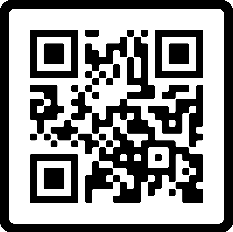 